Supplementary MaterialInterplay of chimeric mating-type loci impairs fertility rescue and accounts for intra-strain variability in Zygosaccharomyces rouxii interspecies hybrid ATCC42981Melissa Bizzarri1, Stefano Cassanelli1*, Laura Bartolini1, Leszek P. Pryszcz2, Michala Dušková3, Hana Sychrová3, Lisa Solieri1** Correspondence: Lisa Solieri: lisa.solieri@unimore.itSupplementary TablesTable S1. Primer sets used in the present study. Primers named as old are from Watanabe et al. (2013), whereas primers named as new derive from Watanabe et al. (2017). DNA sequences complementary to the kanMX gene sequence and plasmid sequences are written in lower-case.Table S2. Inventory of MTL cassettes in ATCC42981_R draft genome derived from DBG2OLC and MaSuRCA de novo assemblies. DBG2OLC scaffolds (accession numbers: UEMZ01000001.1-UEMZ01000033.1) were derived from ATCC42981_R BioProject PRJEB26771. Grey shadow indicates MTL cassettes found in both the assemblies. JCM66020 MTL cassettes were described according to the nomenclature reported by Watanabe et al. (2017). Briefly, numbers from 1 to 6 indicate 5’ MTL-flanking genes DIC1T, CHA1LT, CHA1T, DIC1P, CHA1LP, and CHA1P, respectively. Capital letters A to F indicate 3’ MTL-flanking genes SLA2T, ZYRO0F18634gT, ZYRO0C18392gT, SLA2P, ZYRO0F18634gP and ZYRO0C18392gP, respectively. Abbreviation: r.c., reverse complement.Supplementary Figures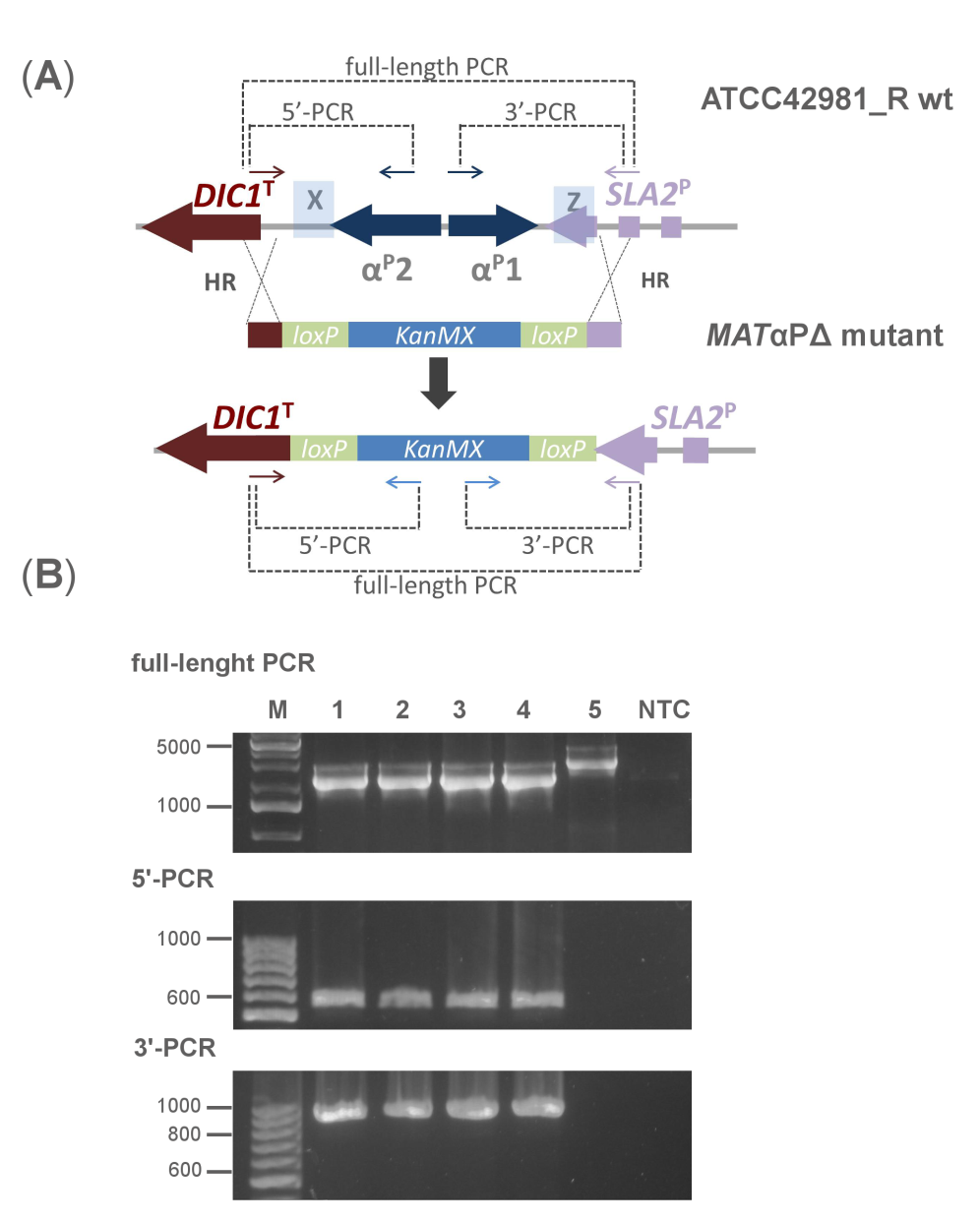 Figure S1. Validation of MATαP deletion in ATCC42981_R. Panel (A) outlines the diagnostic PCR strategy used to verify the integration of loxP-kanMX-loxP disruption cassette in the DIC1T-MATαP-SLA2P locus of ATCC42981_R genome. Full-length, 5’ and 3’-PCRs are shown. Flanking genes from T and P-subgenomes are marked with T and P superscripts, respectively. MATα1 and MATα2 genes from P-subgenome are indicated as αP1 and αP2. In panel (B) the loxP-kanMX-loxP module was integrated at the DIC1T-MTLαP-SLA2P cassette in four ATCC42981_R clones, as demonstrated by size difference in full-length PCR products between kanMX (2,164 bp) and MATαP (2,889 bp) cassettes. The correct orientation of loxP-kanMX-loxP module was confirmed by the 5’ and 3’ PCRs. Numbers from 1 to 5 indicate MATαPΔ clone_6, _65, _74, and _177, and ATCC42981_R, respectively (Table 1), while M represents molecular weight marker GeneRuler 100 bp or 1 Kb Plus DNA Ladders (Thermo Scientific, Waltham, MA). Abbreviations: wt, wild type; HR, homologous recombination; kanMX, kanamycin resistance gene; NTC, no template control.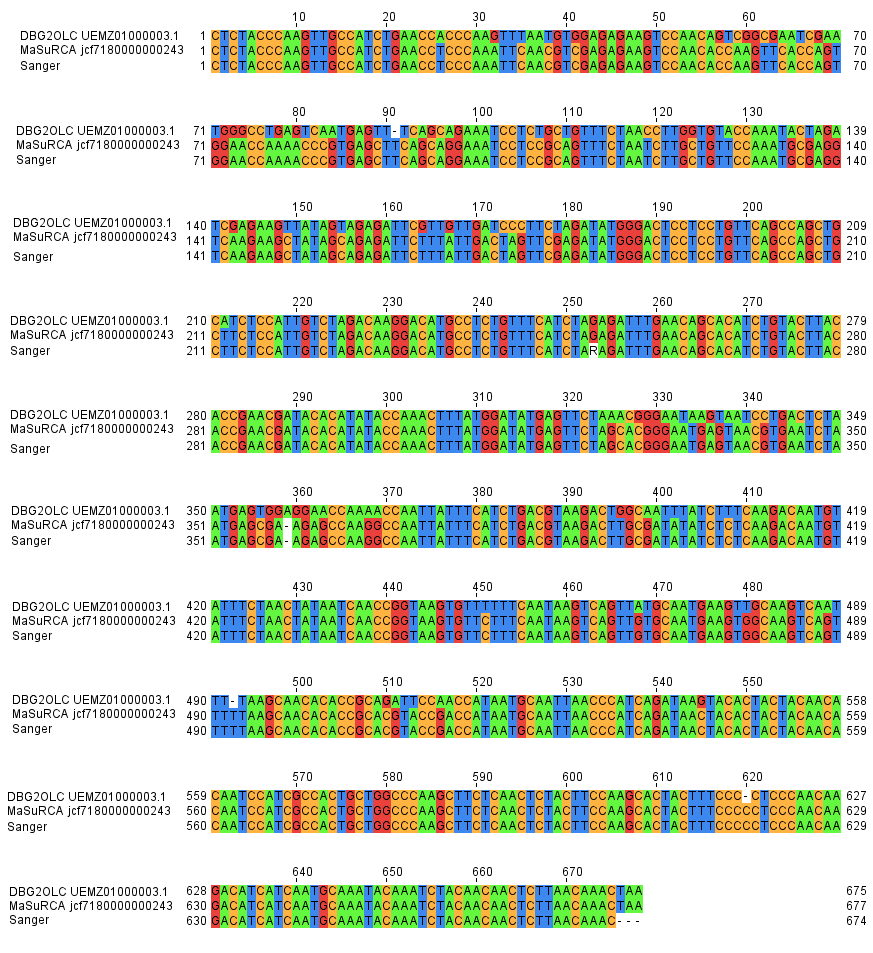 Figure S2. Multiple sequence alignment of SLA2 genes from DBG2OLC, MaSuRCA assemblies and Sanger sequences. Alignment was carried out using Clustal Omega. Formatting of aligned sequences was done in Jalview alignment viewer. Residues in the alignment follow the default Clustal colour scheme of Jalview.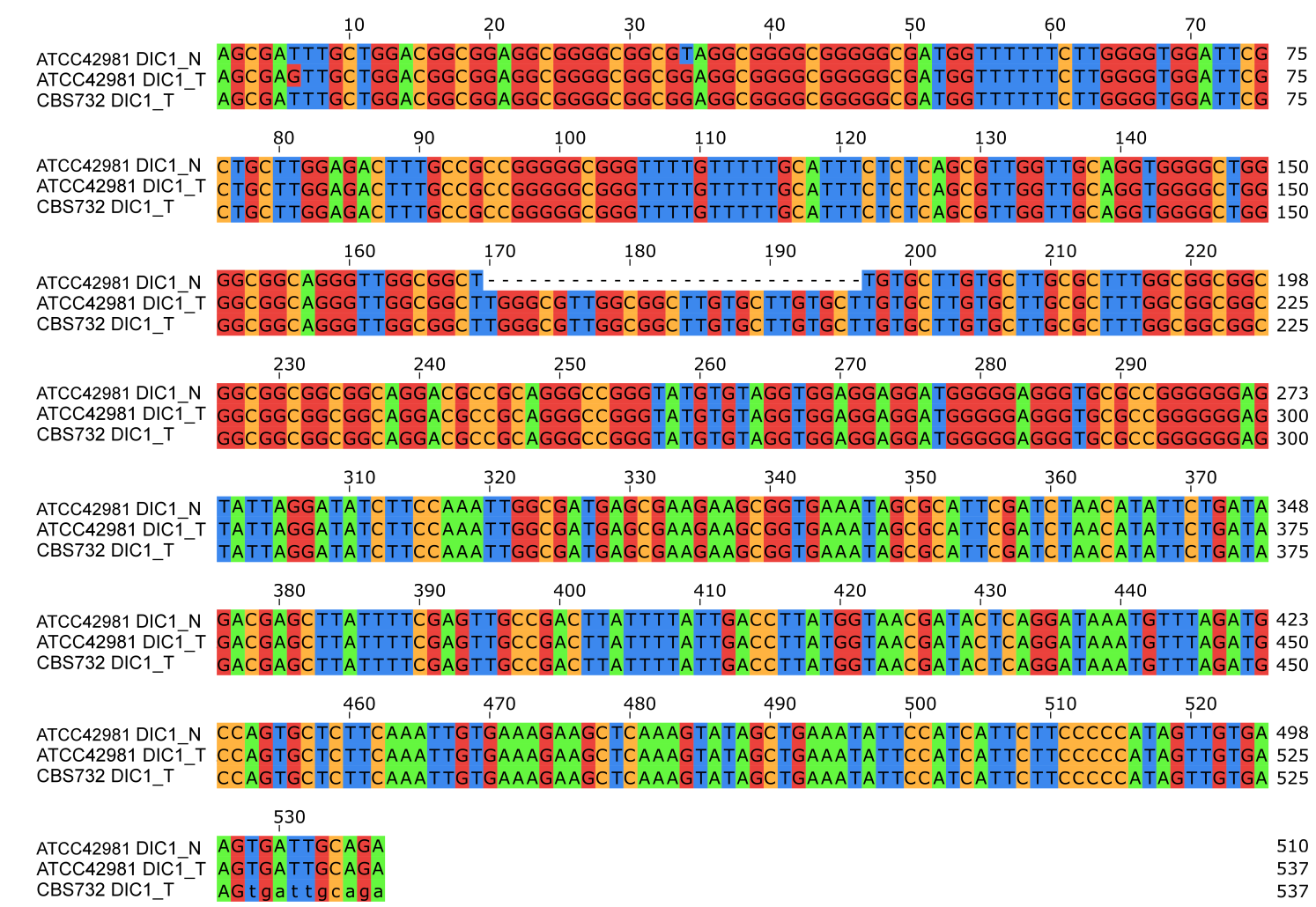 Figure S3. Sequence alignment highlighting the 27 bp indel in X regions downstream the DIC1N and DIC1T gene variants. X region from CBS732T was used as reference. Sequences were retrieved from Sanger sequencing and aligned using Clustal Omega. Formatting of aligned sequences was done in Jalview alignment viewer. Residues in the alignment follow the default Clustal colour scheme of Jalview.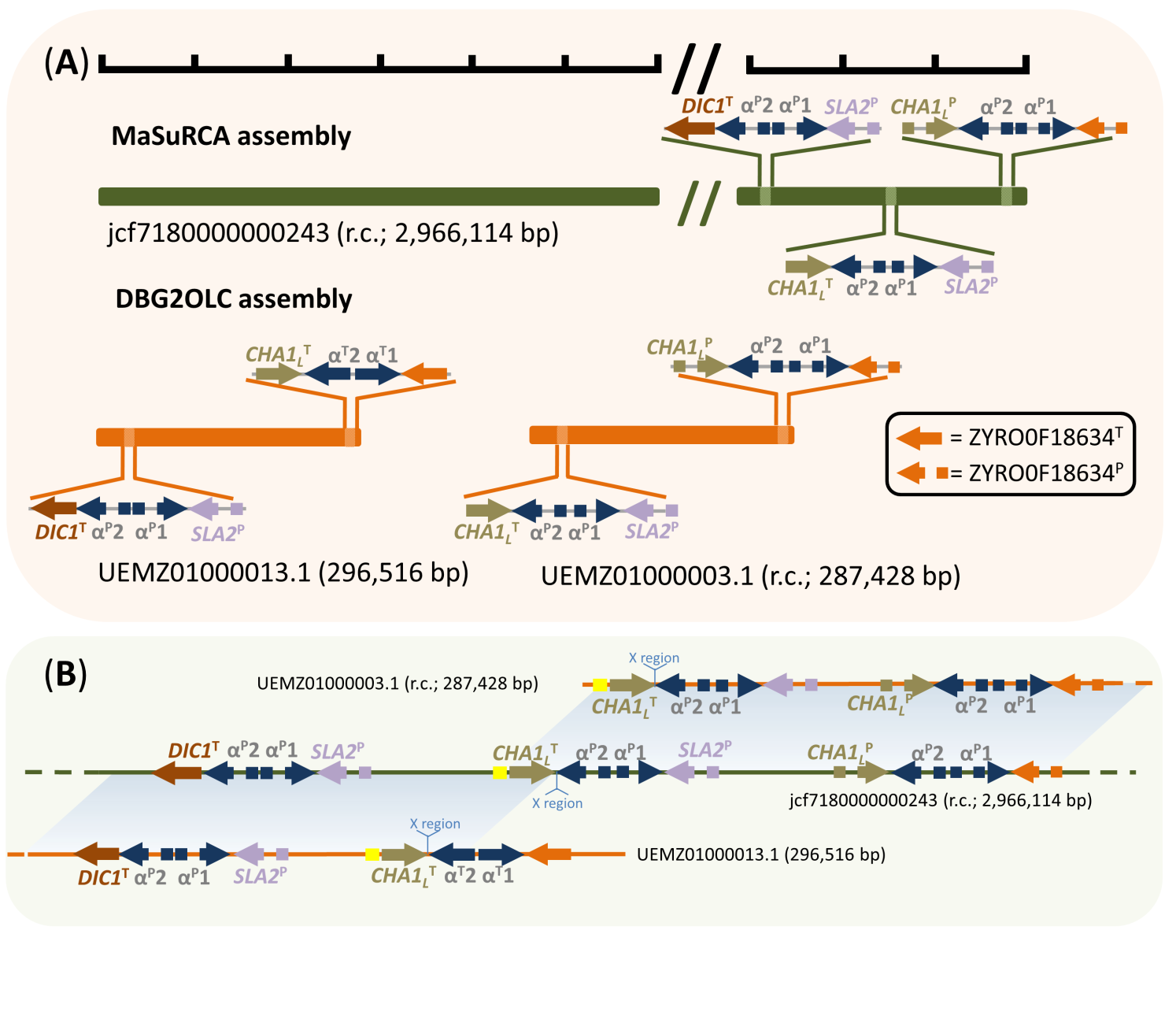 Figure S4. Cartoon illustration of main differences between MaSuRCA and DBG2OLC assemblies in MTLα loci–containing scaffolds. In panel (A) black horizontal bar represents size scale with tick marks for every 100 Kbp. MaSuRCA and DBG2OLC scaffolds are represented as green and orange rectangles, respectively. Synteny representation around MTLα loci omits X and Z regions for brevity. T and P variants are depicted as filled and dot arrows and marked with T and P superscripts, respectively. Panel (B) details collinear sets of homologous regions between the jcf180000000243 (r.c) MaSuRCA scaffold and either UEMZ01000013.1 or UEMZ01000003.1 (r.c) DBG2OLC scaffolds. Gene size and distance are not in scale. The yellow rectangle represents the starting point of scaffold synteny. Abbreviation: r.c., reverse complement.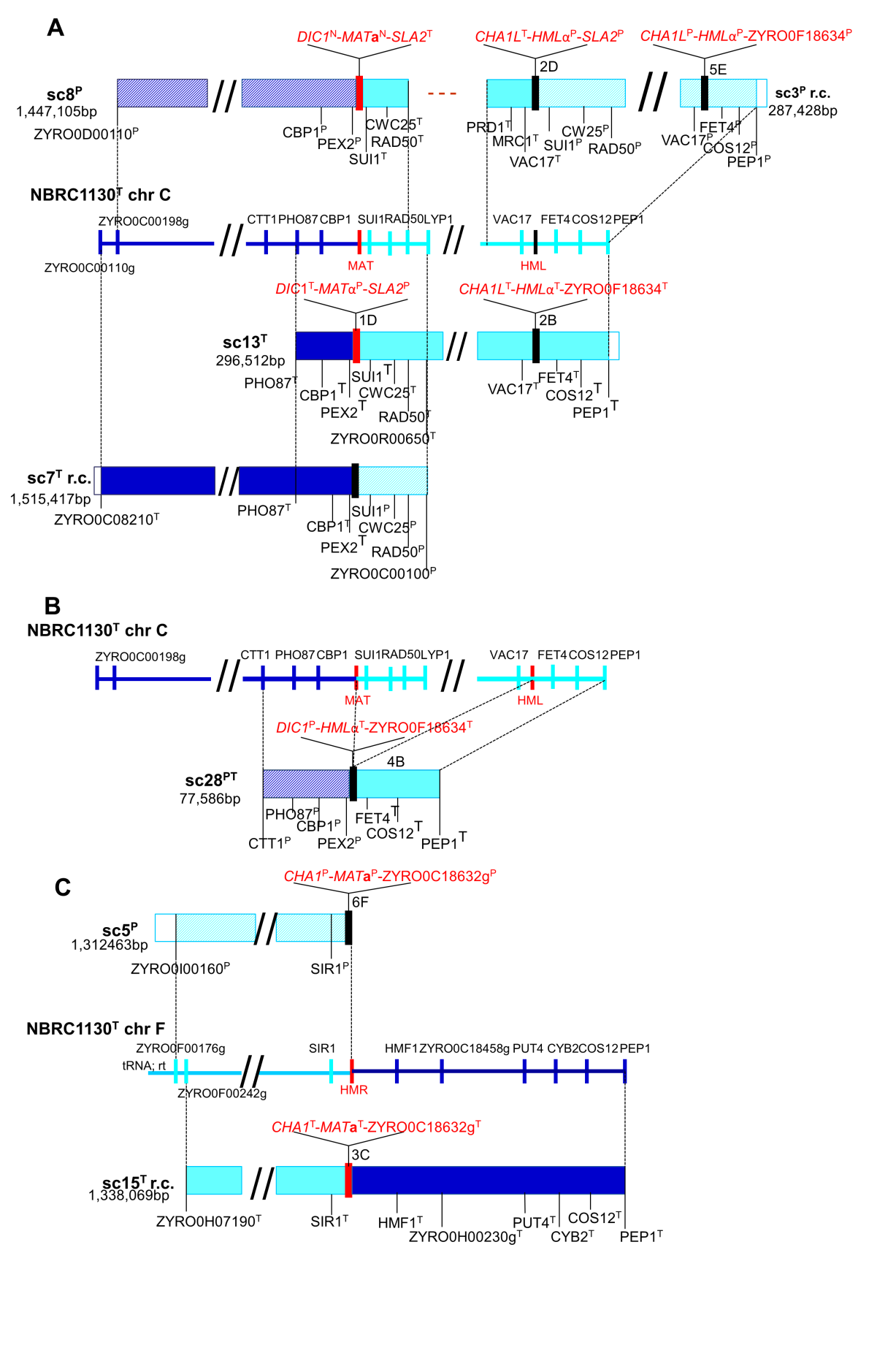 Figure S5. Cartoon detailing gene order and synteny blocks around MTL loci in ATCC42981_R. Rectangles represent regions in ATCC42981_R scaffolds that are collinear with a region of the reference strain NBRC1130T ancestral genome. Blue and light blue colours correspond to regions that in CBS732T genome are on chromosomes C and F, respectively. Solid rectangles and rectangles with diagonals represent T- and P-sequences, respectively. Scaffold (sc) numbers referred to the DBG2OLC genome assembly deposited in European Nucleotide Archive under accession number PRJEB26771 (Bizzarri et al., 2018); for simplicity the last number of ENA code marked each scaffold (i.e. UEMZ01000028.1 in short sc28). Genes from T and P-subgenomes are marked with T and P superscripts, respectively, while DIC1 and MATa2 new variants with N superscript. Scaffolds are not in scale.Primer nameSequence (5’ to 3’)Corresponding FigureDIC1_P_F1GGTATTTGATGGGAGCAGCAFigure 1A3_oldTACTTACTGGATGAATCTTCTGTGAFigure 1BC_oldTCAGTACCAGAAGTGGTCTTTGAAAFigures 1A, 1BMATα2cp2-893up-FCGGTAACGACTGTATAGCTAAGFigures 1C, S1SLA2_P_R3GGACAGTTGGGAGACACTGAAFigure 1C3_oldTACTTACTGGATGAATCTTCTGTGAFigure 1DSLA2_P_R2GGGAGACACTGAAGCGTTAGATFigure 1DCHA1L_P_F1AGACAGCTACAAGGTGTTGTGAFigure 1ESLA2Tr_R1AAAGTCCTATTCACGTGACGAAFigure 1EDIC1_P_F2GAGTGGTATGGTGAAGCTGTGFigure 1FSLA2_uni_R1ATATATCTTATCGAGACAGTGTATTTCFigure 1F1_oldGCTACTCCCTCATTAGAACATGAAAFigure 1GB_oldTCTATTTCGTCCGTTTATCGTTGGTFigure 1G6_newTGTATTGACCAGCTTCGTTTGAFigure 1HF_newATGGACTACACGTACCACAAFigure 1H301_MATa1F7TGGATCTTAGACAGTGGTGTAAGGFigure 3A301MATα1α2cp2R2TGTCATCCACATTGAAATCATCTCFigure 3A301MATa1a2-cp2F1GTTTAGATGCCAGTGCTCTTCAFigure 3B301MATa1a2-cp2R1GACACATTGCATTCTGTTAAACGTFigure 3B301_MATA1F3GTAGCTTCCACAAGGTCTTCAAGFigure 3C301_MATA1R4GCTGCTACAGCTTCCCTTTCFigure 3C301_MATA2F8AGCCAAGTGGGCGATTTAFigure 3D301_MATA2R2CATGTGTCTGCAATCACTTCACFigure 3DMATA1_008_F1ATTCTCCAAATGATCTTCAGAFigure 3EMATA1_008_R1ATACCCATATTCTTACTTGAAGTFigure 3EMATα1/2cp2-kanMX-F-80ntCATGTTTGAACGAGTGTTTTGTTCATTGGTTTGGAATAAACAGGTCTTCGACGTTTAGCCATGTCGAGGATTTAAACGTTTGACAttcgtacgctgcaggtcgacFigure S1MATα1/2cp2-kanMX-R-80ntCAACCGGTAAGTGTTCTTTCAATAAGTCAGTTGTGCAATGAAGTGGCAAGTCAGTTTTTAAGCAACACACCGCACGTACCGgcataggccactagtggatctgFigure S1kanMX-R1CTCTGGCGCATCGGGCFigure S1kanMX-F1CATTTGATGCTCGATGAFigure S1MATα1cp2-374down-RCCAAACTTTATGGATATGAGTTCTAGCFigure S1AGA2_backbone1_rouxii_FCATGTACCACTGTACCCAGTAAGData not shownAGA2_backbone1_rouxii_RACCGTAGTAGTCCCGATTGAData not shownSTE2_backbone15_rouxii_FCCTATTGGCCTCGTCTGTTAATData not shownSTE2_backbone15_rouxii_RTAGGCGGACAAGATATGAGGTData not shownSTE2_backbone5_no_rouxii_FCCTATTGGCCTCGTCTGTTAATData not shownSTE2_backbone5_no_rouxii_RTAGGCGGACAAGATATGAGGTData not shownSTE6_backbone1_rouxii_F TAACACTACCAGTGGGTAAData not shownSTE6_backbone1_rouxii_RTCATAAGTGGACGTTTTGAAAData not shownSTE6_backbone6_no_rouxii_FATATCAAAATCGATGGCATGGAData not shownSTE6_backbone6_no_rouxii_RAGCGGTTATTTTGTTGCCTData not shownCassettesBizzarri et al. (2016)JCM22060PCRIn silico analysisNBRC110957 (Accession number)YαTDIC1P-MTLαT-ZYRO0F18634gT-4B+DBG2OLC, MaSuRCACHA1P-MTLαP-ZYRO0C18392gP (BDGX01000045)CHA1LT-MTLαT-ZYRO0F18634gT+-+DBG2OLCCHA1LT-MTLαT-ZYRO0F18634gT (BDGX01000025)YαP      DIC1T-MTLαP-SLA2P+1D+DBG2OLC,MaSuRCADIC1T-MTLaP-SLA2P (BDGX01000009)CHA1LT-MTLαP-SLA2P+2D+DBG2OLC,MaSuRCA-CHA1LP-MTLαP-ZYRO0F18634gP-5E+DBG2OLC,MaSuRCACHA1LP-MTLαP-ZYRO0F18634gP (BDGX01000013)DIC1T-MTLαP-SLA2N---DG2OLC-YaDIC1N-MTLaN-SLA2T + (partially)-+DBG2OLCDIC1P-MTLaT-ZYRO0C18392gT (BDGX01000035)CHA1T-MTLaT-ZYRO0C18392gT+3C+DBG2OLC,MaSuRCACHA1T-MATaP-SLA2P (BDGX01000021)CHA1P-MTLaP-ZYRO0C18392gP-6F+MaSuRCA-